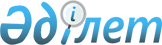 О внесении изменения в решение маслихата от 21 июля 2009 года № 178 "Об установлении единых ставок фиксированного налога"
					
			Утративший силу
			
			
		
					Решение маслихата города Аркалыка Костанайской области от 21 декабря 2011 года № 393. Зарегистрировано Управлением юстиции города Аркалыка Костанайской области 13 января 2012 года № 9-3-159. Утратило силу решением маслихата города Аркалыка Костанайской области от 13 февраля 2018 года № 155
      Сноска. Утратило силу решением маслихата города Аркалыка Костанайской области от 13.02.2018 № 155 (вводится в действие по истечении десяти календарных дней после дня его первого официального опубликования).
      В соответствии с пунктом 2 статьи 422 Кодекса Республики Казахстан от 10 декабря 2008 года "О налогах и других обязательных платежах в бюджет (Налоговый кодекс)" Аркалыкский городской маслихат РЕШИЛ:
      1. Внести в решение маслихата "Об установлении единых ставок фиксированного налога" от 21 июля 2009 года № 178 (зарегистрированное в Реестре государственной регистрации нормативных правовых актов за № 9-3-113, опубликованное 28 августа 2009 года в газете "Торгай") следующее изменение:
      приложение к вышеуказанному решению изложить в новой редакции, согласно приложению к настоящему решению.
      2. Настоящее решение вводится в действие по истечении десяти календарных дней после дня его первого официального опубликования. Единые ставки фиксированного налога
на единицу объекта налогообложения в месяц для
всех налогоплательщиков, осуществляющих деятельность
на административной территории города Аркалыка
					© 2012. РГП на ПХВ «Институт законодательства и правовой информации Республики Казахстан» Министерства юстиции Республики Казахстан
				
Председатель очередной
XVIII сессии Аркалыкского
городского маслихата
Н.Хамзин
Секретарь Аркалыкского
городского маслихата
К.Агуанов
СОГЛАСОВАНО:
Начальник государственного
учреждения "Налоговое управление
по городу Аркалыку налогового
Департамента по Костанайской
области налогового комитета
Министерства финансов
Республики Казахстан"
_________________ Б.АлмагамбетовПриложение
к решению маслихата
от 21 декабря 2011 года № 393
Приложение
к решению маслихата
от 21 июля 2009 года № 178
№
Наименования объекта
налогообложения
Размеры единых
ставок
фиксированного
налога
(в месячных
расчетных
показателях)
1
Бильярдный стол
10
2
Персональный компьютер,
используемый для проведения игры
1
3
Игровой автомат без выигрыша, предназначенный для проведения
игры с одним игроком
1
4
Игровой автомат без выигрыша,
предназначенный для проведения
игры с участием более одного
игрока
2
5
Игровая дорожка
20
6
Карт
6